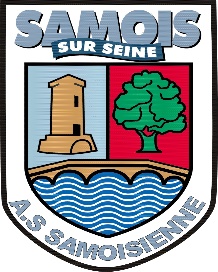 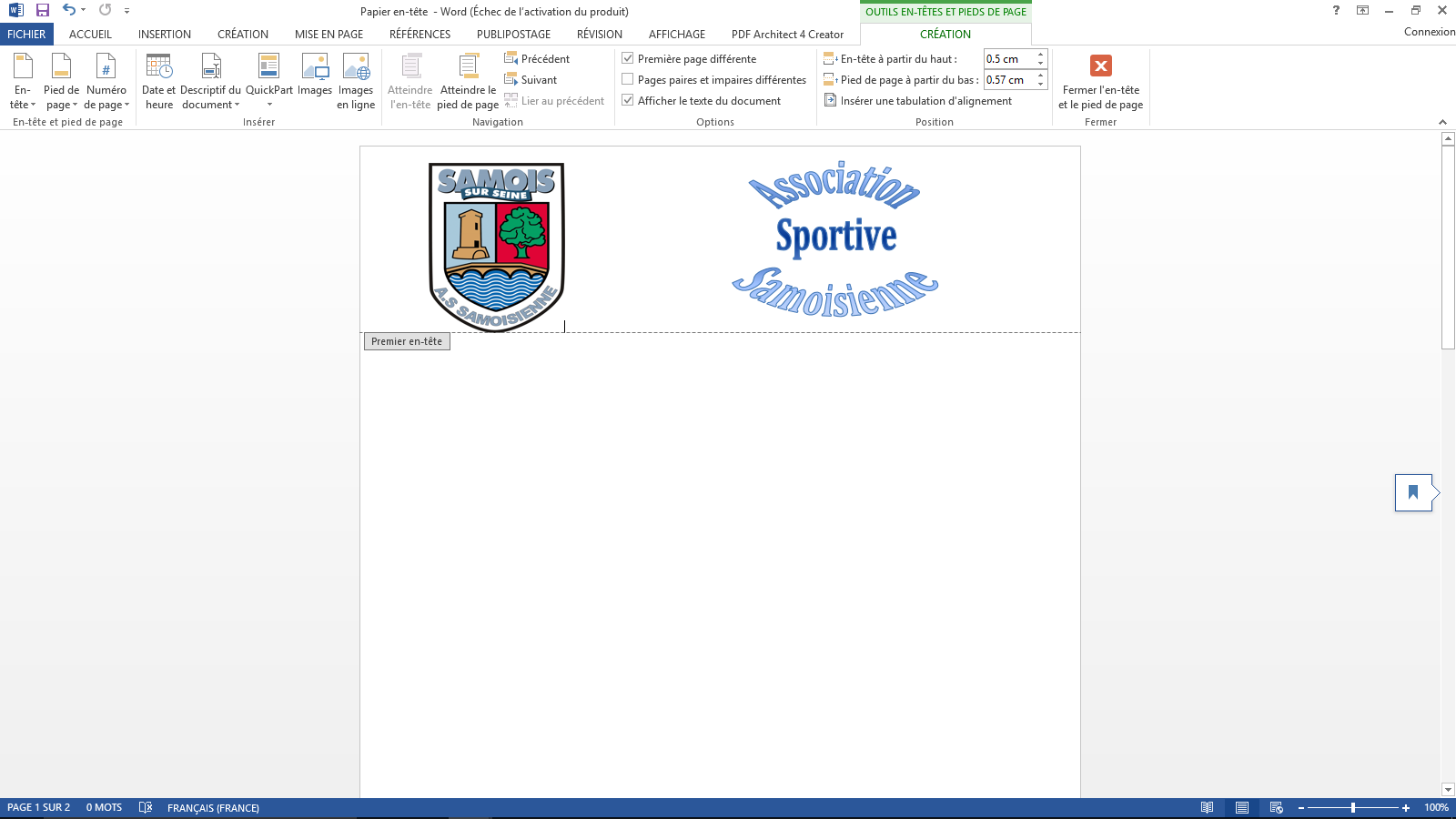 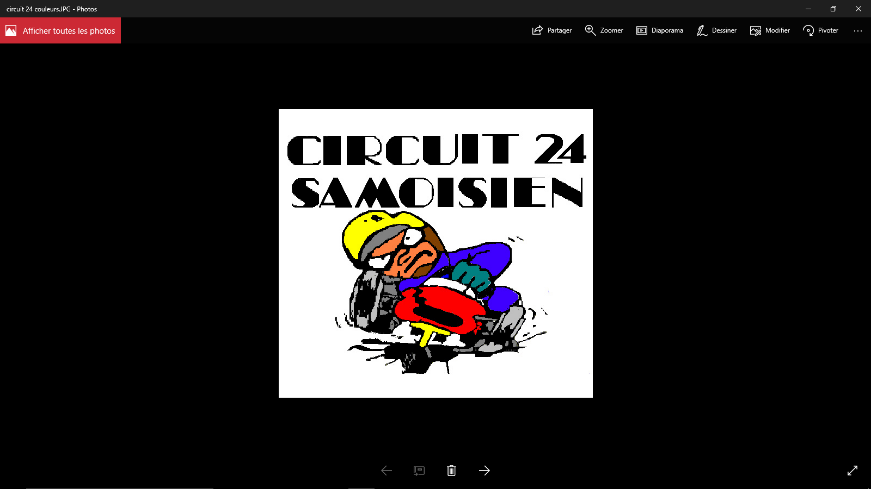 Règlement SportifChampionnat C24S 2018/2019Groupe C Slot It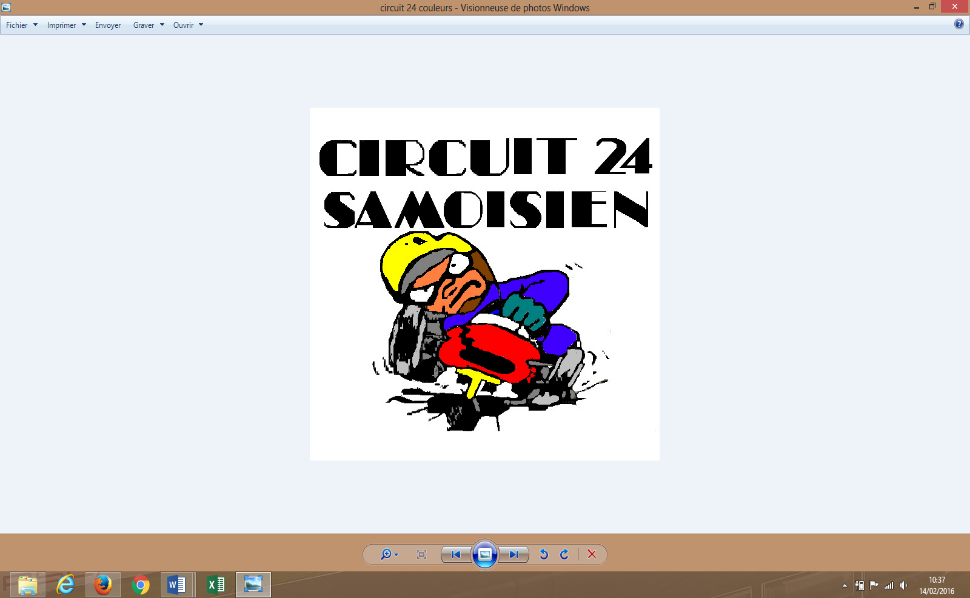 Version 5 (datée du 17/08/2018)                                                              Dernières mise à jourModalités de participation au championnatTout partant doit être à jour de sa cotisation. Dans le cas où un participant n’aurait aucune expérience du DAVIC, avant de prendre part à sa première manche, il devra impérativement faire une séance d’essais (hors compète) afin de se familiariser avec le système.Ne sont admises à courir les manches du championnat que les voitures répondantes aux spécificités du REGLEMENT TECHNIQUE du championnat (cf « Règlement Technique - Championnat C24S 2018/2019 - Groupe C Slot It »).Planning du championnatLe championnat comportera 9 manches, dont six seulement compterons pour le résultat final (pour chaque pilotes, les six meilleurs résultats uniquement seront comptabilisés). Chaque pilote dispose ainsi de 3 « jokers ». Les courses auront lieu les samedi après-midi, lors des horaires d’ouverture traditionnels du club.Toutes les manches seront disputées en mode digital DaVic (voir spécificités du système DaVic dans le paragraphe 4).Le circuit utilisé pour chaque manche devra avoir été testée et approuvée au préalable, lors d’au moins une séance « libres » précédent la manche en question. Quatre avantages à suivre cette procédure :-Test du circuit sur lequel la prochaine manche sera disputée ;-Gain en efficacité et en rapidité lors le montage du circuit le jour de la manche ;-Possibilité offerte aux concurrents de pouvoir s’entrainer en amont de chacune des manches sur le tracé qui aura été retenu pour la manche suivante.-Avoir un championnat comportant un nombre de manches disputées sur autant de circuits différents.Calendrier des manches : http://circuit24samois.canalblog.com/archives/2018/08/26/36657338.htmlDéroulement d’une manche-Arrivée des participants à partir de 15h00 et montage de la piste.-Essais libres une fois la piste montée et opérationnelle : 2x3 min par pilote. L’objectif des essais libres est avant tout que chaque pilote puisse s’assurer que leur voiture fonctionne bien. Les réglages ne sont pas à faire le jour de la course. Les concurrents ont tout le loisir de régler leur auto entre chacune des manches. -Contrôle technique vers 15h50. Pendant que certaines autos sont au CT, d’autres peuvent être en essais libres. A tout moment de la manche, la conformité des voitures pourra être vérifiée. Les voitures doivent être conformes au règlement technique du début à la fin de la manche.Départ de la course à 16h00Tension d’alimentation : 12.5VSi nombre de partants ≥12 et ≤24Dans le cas où le nombre de partants est compris entre 12 et 24, une manche se décompose en 4 phases distinctes, d’une durée de 30min chacune : 2 séries (appelées « SERIE 1 » et « SERIE 2 »), une « FINALE » et une « PETITE FINALE ».Objectif : toujours rester sur 12 postes de pilotage (pour des raisons pratiques et d’espace).SERIE 1 et SERIE 2 :La manche commence par deux séries de 30min chacune.Cas d’un nombre total de pilotes pair : les pilotes sont répartis avec égalité entre les deux séries. Cas d’un nombre total de pilotes impair : la SERIE 1 comporte toujours un pilote de plus que la SERIE 2.La composition des deux séries est tirée au sort. Il en va de même pour les postes de pilotage. La position des autos sur la grille de départ correspond à celle des postes de pilotage.FINALE et PETITE FINALE :Le principe étant de réunir dans une FINALE les mieux classés des SERIE 1 et SERIE 2, et dans une PETITE FINALE les moins biens classés des SERIE 1 et SERIE 2.En cas de nombre total de pilotes pair, il y aura autant de pilotes qui iront en FINALE que de pilotes qui iront en PETITE FINALE.En cas de nombre total de pilotes impair, il y aura un pilote en plus qui ira en FINALE.Les grilles de départ de la FINALE et de la PETITE FINALE sont établies en fonction des résultats des SERIE 1 et 2 et sont inversées. C'est-à-dire que les premières places sur les grilles de la FINALE et de la PETITE FINALE sont occupées par les pilotes les moins bien classés des SERIE 1 et 2 cumulées. Les répartitions des pilotes (en fonction du nombre de participants à la manche) entre SERIE 1 et SERIE 2, ainsi qu’entre FINALE et PETITE FINALE, sont formalisées dans le tableau suivant :*Les meilleurs en nb de tour. Si égalité, le meilleur chrono.Le classement général de la manche correspond au classement de la FINALE, suivi du classement de la PETITE FINALE.Si nombre de partants ≥25 et ≤30Dans le cas où le nombre de partants est compris entre 25 et 30, une manche se décompose en 6 phases distinctes, d’une durée de 20min chacune : 3 séries (appelées « SERIE 1 », « SERIE 2 » et « SERIE 3 »), une « FINALE », une « PETITE FINALE A» et une « PETITE FINALE B».Objectif : toujours rester sur 12 postes de pilotage (pour des raisons pratiques et d’espace).SERIE 1, SERIE 2 et SERIE 3 :La manche commence par trois séries de 20min chacune.Cas d’un nombre total de pilotes divisible par 3 : les pilotes sont répartis avec égalité entre les deux séries. Autres cas: -La SERIE 1 comporte toujours un pilote de plus que la SERIE 2 et la SERIE 3. -La SERIE 1 et la SERIE 2 comportent toujours un pilote de plus que la SERIE 3. La composition des deux séries est tirée au sort. Il en va de même pour les postes de pilotage. La position des autos sur la grille de départ correspond à celle des postes de pilotage.FINALE, PETITE FINALE A et PETITE FINALE B:Le principe étant de réunir dans une FINALE les mieux classés des SERIE 1, SERIE 2 et SERIE 3 ;Dans une PETITE FINALE A, les « milieux de tableau »  des SERIE 1, SERIE 2 et SERIE 3 ;Et dans une PETITE FINALE B, les moins biens classés des SERIE 1, SERIE 2 et SERIE 3.Les grilles de départ de la FINALE, de la PETITE FINALE A et de la PETITE FINALE B sont établies en fonction des résultats des SERIE 1, 2 et 3, et sont inversées. C'est-à-dire que les premières places sur les grilles de la FINALE, de la PETITE FINALE A et de la PETITE FINALE B sont occupées par les pilotes les moins bien classés des SERIE 1, 2 et 3 cumulées. Les répartitions des pilotes (en fonction du nombre de participants à la manche) entre SERIE 1, SERIE 2 et SERIE 3, ainsi qu’entre FINALE, PETITE FINALE A  et PETITE FINALE B, sont formalisées dans le tableau suivant :*Les meilleurs en nb de tour. Si égalité, le meilleur chrono.Le classement général de la manche correspond au classement de la FINALE, suiviLe classement général de la manche correspond au classement de la FINALE, suivi du classement de la PETITE FINALE A, puis de celui de la PETITE FINALE B.Spécificités du système DaVicLa course se déroulera sous l’autorité de la direction de course. Si besoin et si possible, elle pourra être assistée par un ou deux superviseurs.Les ramasseurs sont tenus de surveiller leur secteur et de faire appliquer le règlement de cet article tout au long de la course.Règles/ComportementIl est interdit de doubler volontairement en passant par les voies des stands et/ou Stop&Go.Si deux voitures se suivent sur la même piste, toute poussette ou percussion est interdite (qu’elle entraîne ou non la sortie de piste de la voiture poussée ou percutée). C’est au ramasseur témoin de l’incident de juger si la voiture percutée n’a pas commis la première faute, par exemple : déboîter à un aiguillage juste devant une voiture arrivant lancée, se mettre en travers dans un virage, rouler manifestement trop lentement à un endroit où la voiture est sensée rouler à pleine vitesse ou ralentir brutalement dans des zones qui sont loin des zones de freinage classiques, etc. C’est le ramasseur en poste ou le superviseur qui doit signaler s’il y a infraction ou non. Il y a donc infraction dans le cas où a voiture percutée sort de piste, et n’a pas commis la première faute. Dans ce cas, le ramasseur en poste ou le superviseur doit signaler l’infraction à la direction de course pour faire appliquer un Stop&Go.Il est interdit de changer de piste si une autre voiture se trouve à sa hauteur sur la piste visée. Si la voiture fautive fait sortir la voiture qui est à sa hauteur, le ramasseur en poste ou le superviseur doit signaler l’infraction à la direction de course pour faire appliquer un Stop&Go.Lorsqu’un pilote (« pilote 1 » dans les exemples ci-dessous) est suivi et rattrapé par un autre pilote (« pilote 2 » dans les exemples ci-dessous) se trouvant sur la même voie, le pilote placé devant ne doit pas changer de voie (sauf cas exceptionnels tels qu’une rentrée aux stands par exemple). C’est au pilote qui rattrape l’autre de changer de voie et de doubler. Pour faciliter la manœuvre, les pilotes concernés peuvent également se parler… (Pilote 2 : « Je vais tenter de te doubler » – Pilote 1 : « OK, je bouge pas. Par contre, bon courage… ». Ou encore : Pilote 1 : Attention, je vais changer de voie, je veux rentrer aux stands » - Pilote 2 : « OK, bien noté, je ne bouge pas, merci ! ». Attention, le pilote 2 (plus rapide) à tout à fait le droit de choisir de rester derrière le pilote 1 (moins rapide) pour lui mettre « la pression », à condition de rester propre dans son pilotage (pas de poussette). Mais c’est un jeu risqué qui risque fortement de ce terminé par un stop & go pour le pilote 2…Important : Un Stop&Go reçu dans les 5 dernières minutes qui ne peut être effectué sera transformé en 2 tours de pénalité par la direction de course.Tous les 5 Stop&Go, le pilote concernée se verra attribuer 10 tours de pénalité.Pour ces incidents de course, la direction de course et/ou le superviseur fera appliquer la pénalité. Tous les autres cas d’accidents involontaires sont considérés comme « faits de course », par exemple : un coup de portière dans un virage. Il est évident que le caractère « involontaire » à toute son importance ici. Tout comportement antisportif pourra être sanctionné (pénalité attribuée à la discrétion de la direction de course).PanneSi une voiture tombe en panne, son pilote doit immédiatement le signaler et localiser la voiture, afin d’éviter les accidents. Un ramasseur ou le pilote devra enlever le plus vite possible la voiture en panne de la piste. Si la voiture ne peut pas être réparée simplement en bord de piste (fil arraché, pneu déjanté, etc.) comme décrit dans le paragraphe 6 « Utilisation des autos/Interventions mécaniques», elle est enlevée, puis, une fois la réparation effectuée, la voiture est remise en piste dans la zone stand, conformément à la procédure d’entrée et de sortie de la voie des stands et de stop&go décrite ci-après.Procédure d’entrée/sortie de la voie des stands et du stop&goL’entrée de la voie des stands et du stop&go sont communes.Tout pilote désireux de s’arrêter à son stand doit le signaler à la direction de course, au ramasseur préposé à la voie des stands et du stop&go, et aux autres pilotes (surtout s’il est suivi de près par une autre voiture).Le pilote doit alors rentrer dans le voie du stop&go et venir immobiliser sa voiture avant la zone du stop&go (zone de coupure électrique matérialisé par des zébra jaunes). Le ramasseur préposé à la voie des stands et du stop&go prend la voiture et la positionne dans la voie des stands (la voie des stands est parallèle à la voie des stop&go, à sa droite. Un muret sépare les deux voies). Dans le même temps, le pilote quitte son poste de pilotage et vient récupérer sa voiture.Pour reprendre la piste, il doit reposer sa voiture dans la voie des stands. Il regagne son poste de pilotage et peut reprendre la piste toujours en laissant la priorité aux voitures arrivant lancées sur la voie de course. En revanche, tout pilote qui quitte la voie des stands est prioritaire par rapport à un pilote qui voudrait quitter la voie des stop&go.Pénalité/Stop&goTout stop&go doit être signalé par le ou les ramasseurs ayant constaté la faute (et non par les pilotes !). En plus de leur rôle « habituel » de ramasseurs, ces derniers sont aussi « commissaires de piste » et doivent faire remonter à la direction de course toutes fautes constatées en course. Ils doivent donc rester vigilants à tout ce qui se passe dans leur zone de ramassage. C’est ensuite à la direction de course de statuer et de faire appliquer ou non le stop&go. Si la fauter est avérée, la direction de course averti le pilote qu’il est attendu expressément dans la voie des stop&go. Au préalable, la direction de course s’assure que la voie des stop&go est bien libre (qu’un autres pilote n’est pas déjà en train d’effectué un stop&go ou de faire un arrêt au stand).Si un pilote doit effectuer un stop&go, la procédure à suivre est la suivante :A partir du moment où l’infraction est annoncée par la direction de course, le pilote a 5 tours pour regagner la voie des Stop & Go et venir immobiliser sa voiture sur la portion de piste réservée au stop&go (zone de coupure électrique matérialisé par des zébra jaunes).Lorsque la voiture arrive dans la zone du stop&go, le feu vert passe au rouge et l’alimentation est coupée pour une durée de 10 secondes.Au bout de 10 secondes d’arrêt, le feu rouge passe au vert signale, signalant au pilote qu’il peut repartir.Attention, tout pilote quittant la voie des stop&go doit laisser à la fois la priorité aux autos quittant la voie des stands et aux voitures arrivant lancées sur la voie de course.Si le pilote passe trop vite et réussi à éviter la coupure électrique, il devra effectuer un nouveau Stop&Go.Si le pilote ne s’est pas arrêté au bout de 5 tours (sauf cas de force majeur), une pénalité de 5 tours peut lui être infligée en plus du stop&go.Le directeur de course est seul autorisé à donner et faire respecter cette pénalité.Récapitulatif des sanctionsSorties de piste – RamassageLes pilotes, lorsqu’ils ne pilotent pas et que c’est nécessaire (si nombre de pilotes restreint), doivent s’occuper d’un poste de ramassage.En cas de sorties de piste, le ramasseurs doivent remettre les voitures en piste, sur les voies extérieurs,  dans la zone de la sortie.Une remise en piste ne doit pas occasionner de gêne pour les autres concurrents. Si une voiture est endommagée au cours d’un ramassage ou d’une sortie de piste, aucune réclamation ne sera recevable sauf en cas de comportement ANTI-SPORTIF évident et répété de la part des ramasseurs en poste. Lorsque plusieurs voitures sortent de la piste en même temps et au même endroit, la logique veut que :dans le cas de sortie simultanée de plusieurs voitures mais indépendante les unes des autres, la première sortie soit remise en prioritédans le cas d’une voiture victime car sortie par une autre voiture, la victime soit remise en premierLes ramasseurs sont priés d’effectuer leur travail avec le plus de rigueur, d’efficacité et d’objectivité possible. Il est interdit de poser de la nourriture ou des boissons sur le bord de piste, pupitre de pilotage, meuble de direction de course, etc.Les pilotes sont priés de rester courtois entre eux et envers les ramasseurs. Ils ne doivent pas hurler sur les ramasseur pour leur signaler une sortie, ni leur manquer de respect. Suite à une sortie de piste, uniquement dans le cas leur voiture reste immobilisée en pleine trajectoire, ils doivent signaler l’emplacement de leur voiture (sans hurler) aux autres pilotes et au ramasseur en place. Ainsi, les pilotes sauront qu’ils devront ralentir dans la zone signalée, et ainsi, le sur-accident pourra peut-être être évité.Si un pilote arrive sur une voiture arrêté en plein milieu de sa voie :-soit il sait qu’il peut s’arrêter sans que cela ne gêne les autres pilotes (il les prévient quand même), le temps que le ramasseur intervienne ;-soit il doit fortement ralentir (toujours prévenant les autres pilotes), venir « soigneusement » au contact de la voiture arrêter, accélérer doucement pour essayer de dégager l’auto de la trajectoire de course, puis, une fois le voie dégagée reprendre son rythme normal. Il va de soit qui si suite à cette manœuvre, les deux autos reste « accrochées », le pilote devra	stopper sa course à proximité d’un poste de ramassage.De même, lorsqu’une voiture sort dans un endroit difficile d’accès et peu visible (par exemple sous le pont), ou lorsque le ramasseur n’a pas vu la sortie de piste par manque d’attention, le pilote peut alerter le ramasseur d’une voix forte mais sans agressivité. En cas de besoin (par exemple un ramasseur en difficulté suite à un nombre important de sorties de piste simultanées à son poste) la direction de course peut couper l’alimentation de la piste jusqu’à la remise en piste de la voiture. Les ramasseurs peuvent également demander une coupure électrique en demandant d’une voix forte mais non agressive : « SUSPENSSION ». A défaut les sanctions suivantes seront prises par la direction de course :1er avertissement2ème avertissement : un stop&go3ème avertissement : 20 tours de pénalitéExclusion possible du pilote fautifIntervention sur la puce DaVicQuand un pilote a un problème sur la puce DaVic, la procédure à suivre est la suivante :Prévenir la direction de course qui notera l’heure et le nombre de tour du pilote.Changer la puce sous surveillance d’un commissaire technique responsable du stand de réparation (aucune autre intervention sur la voiture n’est autorisée !)Reprendre la course.Tester la puce défectueuse par une personne habilitée.Si la puce est bien déclarée défectueuse, des tours seront rendus au pilote concerné suivant un calcul prenant en compte : -soit la durée de l’arrêt et le temps moyen au tour du pilote calculé sur les trente derniers tours effectués par le pilote avant l’arrêt ;-soit le classement du pilote et l’écart avec le pilote précédent avant le changement de puce. Si la puce est déclarée « OK », aucun tour ne sera rendu. Neutralisation de la courseCette phase de course peut servir à l’entretien de la piste et à la permutation des ramasseurs.CINQ minutes avant la neutralisation, la voie des stands sera fermée (annonce faite par la direction de course). Au moment de la neutralisation, la direction de course compte à rebours 5 secondes et coupe l’alimentation du circuit. Toutes les voitures sont alors considérées comme étant en parc fermé (aucune intervention n’est autorisée), et aucun changement de poignée (sauf panne franche) n’est autorisé. Les interventions en cours sur les voitures au stand doivent être stoppées durant tout le temps de na neutralisation.Lorsque que la neutralisation est sur le point de se terminée, la direction de course compte à rebours 5 secondes et remet l’alimentation du circuit. La course reprend.	Utilisation des autos/Interventions mécaniquesUn pilote n’a le droit de courir le championnat qu’avec un seul modèle de voitures. On entend par « modèle de voiture » le type de carrosseries utilisé. Si un pilote a choisi une Porsche 962C KH, le nombre de carrosseries/châssis/berceau moteur/etc. de Porsche 962C KH qu’il pourra utiliser n’est pas limité.Si un pilote rencontre un problème technique sur son auto durant la course, il doit essayer de réparer. Il ne peut pas poser tout de suite en piste un mulet de remplacement. Toutefois, l’utilisation d’un mulet est possible mais conditionnée, et non sans conséquence sur le classement final du pilote sur la manche (voir ci-après).En cas de problème mécanique, le pilote concerné n’est autorisé à « mécaniquer » que pendant les phases de manche où il court. En course, tout pilote est libre d’effectuer des réparations (toujours conformément au règlement technique du championnat!) au niveau de sa caisse personnelle. Si l’effectif le permet, une personne de la direction de course viendra éventuellement surveiller l’intervention. En dehors des phases de course d’un pilote, sa voiture est considérée sous régime de parc fermé. Elle doit être placée dans le parc fermé situé à proximité de la direction de course. Aucune intervention autre que celles visant à la remettre en état de roulage par simple manipulation de ses éléments n’est autorisée (Par exemple : redresser une tresse, remettre un fil débranché, remboîter le châssis, un guide, un axe ou l’aileron, remettre un pneu déjanté, etc.).Sauf en cas de panne avéré, la voiture ne peut être enlevée de la piste que si elle se trouve sur la piste réservée zone stand. La voiture ne peut être remise sur la piste que dans la même zone stand (voir paragraphe 4.3. Procédure d’entrée/sortie de la voie des stands et de stop & go).Seront tolérés, en bordure de piste, par un ramasseur, les interventions visant à remettre en état de roulage une voiture par simple manipulation de ses éléments (Par exemple : redresser une tresse, remettre un fil débranché, remboîter le châssis, un guide, un axe ou l’aileron, remettre un pneu déjanté, etc.)Toutefois, un ramasseur pourra réaliser ces opérations sous réserve de ne pas interrompre/perturber ses actions normales de ramassage.Si vraiment, la panne s'avère trop importante et non réparable dans un temps raisonnable, le pilote est autorisé à utiliser un mulet pour terminer la manche (Décisions laissée à l’appréciation de la direction de course). Cependant, son classement à l’issue de la manche ne sera pas pris en compte (il ne marquera pas de point à l’issue de la manche).Le mulet en question pourra être un autre modèle que celui de la voiture principale utilisée par le concurrent depuis le début du championnat, mais ce sera forcément un modèle autorisé au championnat et conforme au règlement technique. Le but étant de permettre au pilote malheureux de continuer à rouler malgré tout.Pour réaliser toutes opérations de graissage, huilage, nettoyage des tresses, réglage divers, (etc.), tout pilote doit venir récupérer sa voiture dans la voie des stands. Il devra ensuite reprendre la piste depuis cette même voie des stands. (voir paragraphe 4.3. Procédure d’entrée/sortie de la voie des stands et de stop & go).Classement général du championnatA la suite du classement final, les pilotes se verront attribuer des points au championnat en fonction du barème suivant :PilotesSERIE 130 minSERIE 230 minFINALE30 minFINALE30 minPETITE FINALE30 minPETITE FINALE30 minDépartage des pilotes1266Les 2 premiers de chaque série + les 2 meilleurs suivants en nombre de tour *6Les 6 autres participants6*Les meilleurs en nb de tour.1376Les 2 premiers de chaque série + les 3 meilleurs suivants en nombre de tour *7Les 6 autres participants6*Les meilleurs en nb de tour.1477Les 2 premiers de chaque série + les 3 meilleurs suivants en nombre de tour *7Les 7 autres participants7*Les meilleurs en nb de tour.1587Les 2 premiers de chaque série + les 4 meilleurs suivants en nombre de tour *8Les 7 autres participants7*Les meilleurs en nb de tour.1688Les 2 premiers de chaque série + les 4 meilleurs suivants en nombre de tour *8Les 8 autres participants8*Les meilleurs en nb de tour.1798Les 2 premiers de chaque série + les 5 meilleurs suivants en nombre de tour *9Les 8 autres participants8*Les meilleurs en nb de tour.1899Les 3 premiers de chaque série + les 3 meilleurs suivants en nombre de tour *9Les 9 autres participants9*Les meilleurs en nb de tour.19109Les 3 premiers de chaque série + les 4 meilleurs suivants en nombre de tour *10Les 9 autres participants9*Les meilleurs en nb de tour.201010Les 3 premiers de chaque série + les 4 meilleurs suivants en nombre de tour *10Les 10 autres participants10*Les meilleurs en nb de tour.211110Les 3 premiers de chaque série + les 5 meilleurs suivants en nombre de tour *11Les 10 autres participants10*Les meilleurs en nb de tour.221111Les 3 premiers de chaque série + les 5 meilleurs suivants en nombre de tour *11Les 11 autres participants11*Les meilleurs en nb de tour.231211Les 3 premiers de chaque série + les 6 meilleurs suivants en nombre de tour *12Les 11 autres participants11*Les meilleurs en nb de tour.241212Les 3 premiers de chaque série + les 6 meilleurs suivants en nombre de tour *12Les 12 autres participants12*Les meilleurs en nb de tour.PilotesSERIE 1 20 min SERIE 2 20 minSERIE 3 20 minFINALE                                                                                      20 minFINALE                                                                                      20 minPETITE FINALE A                                                                                                    20 minPETITE FINALE A                                                                                                    20 minPETITE FINALE B                                                                                                                          20 minPETITE FINALE B                                                                                                                          20 min25988Les 2 premiers de chaque série + les 3 meilleurs suivants en nombre de tour *9Les classés de 10 à 17 en nombre de tour *8Les classés de 18 à 25 en nombre de tour *826998Les 2 premiers de chaque série + les 3 meilleurs suivants en nombre de tour *9Les classés de 10 à 18 en nombre de tour *9Les classés de 19 à 26 en nombre de tour *827999Les 2 premiers de chaque série + les 3 meilleurs suivants en nombre de tour *9Les classés de 10 à 18 en nombre de tour *9Les classés de 19 à 27 en nombre de tour *9281099Les 2 premiers de chaque série + les 4 meilleurs suivants en nombre de tour *10Les classés de 11 à 19 en nombre de tour *9Les classés de 20 à 28 en nombre de tour *92910109Les 2 premiers de chaque série + les 4 meilleurs suivants en nombre de tour *10Les classés de 11 à 20 en nombre de tour *10Les classés de 21 à 29 en nombre de tour *930101010Les 2 premiers de chaque série + les 4 meilleurs suivants en nombre de tour *10Les classés de 11 à 20 en nombre de tour *10Les classés de 21 à 30 en nombre de tour *10Comportements « antisportifs »Pénalités (A l’appréciation du directeur de course)Non-respect des ramasseurs-1er avertissement-2ème avertissement: un stop&go,-3ème avertissement: 20 tours de pénalité,-Exclusion du pilote fautif possibleIncident de course Davic (poussette,changement de voie + sortie, …)-1 Stop&GoTous les 5 Stop&Go-10 tours de pénalitéClassement de la manchePoints attribuéClassement de la manchePoints attribué1 er25 points13 ème11 points2 ème23 points14 ème10 points3 ème21 points15 ème09 points4 ème20 points16 ème08 points5 ème19 points17 ème07 points6 ème18 points18 ème06 points7 ème17 points19 ème05 points8 ème16 points20 ème04 points9 ème            15 points21 ème03 points10 ème            14 points22 ème02 points11 ème            13 points23 ème01 point12 ème            12 points24 ème00 point